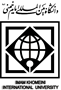 دفتر برنامهریزی آموزشی دانشگاهکاربرگ یک- درخواست تدوین/بازنگری برنامه درسی و سرفصل دروس رشته تحصیلیبخش الف- مدیر محترم گروه آموزشی ......................................اینجانب/ اینجانبان ................................ تقاضای بازنگری برنامه درسی و سرفصل دروس  / تدوین برنامهدرسی و سرفصل دروس  با مشخصات و توضیحات مشروح زیر را برای رشته .................... گرایش ................ مقطع ......................  دارم.توضیحات:طرح توجیهی (اهداف، ضرورتها، دلایل و دیدگاه‌های تدوین یا بازنگری برنامه درسی و سرفصل دروس)اهداف پیشنهاد تدوین/بازنگری برنامه درسی و سرفصل دروس (تناسب با نیازها و تقاضای جامعه یا تحولات دانش بشری، ارتقاء جایگاه دانشگاه، ایجاد و ارتقای برنامههای چندرشتهای، میانرشتهای و فرارشتهای و غیره)............................................................................................................................................................................................................................................................................................................................................................................................................................................................................................................................................................................................................................................................ضرورتها و دلایل پیشنهاد تدوین/بازنگری برنامه درسی و سرفصل دروس (تأثیر در بهبود کیفیت آموزشی، تأثیر در مهارت‌آموزی و کارآفرینی دانشجویان، تأثیر در ارتقای آموزشی دانشگاه و غیره)............................................................................................................................................................................................................................................................................................................................................................................................................................................................................................................................................................................................................................................................ارائه نتیجه بررسی تطبیقی برنامه درسی و سرفصل دروس پیشنهادی با سایر دانشگاههای داخلی و خارجی....................................................................................................................................................................................................................................................................................................................................................................................................................................................................................................................................................................................................................................................................................                                                                                      نام و امضای پیشنهاد‌دهنده ..........................................                                                                                                  تاریخ  ..............................................................................بخش ب- رئیس محترم دانشکده ....................................پیشنهاد تدوین/بازنگری برنامه درسی و سرفصل دروس (بخش الف) در شورای گروه آموزشی به تاریخ ......................... بررسی و تأیید شد.اعضای شورای بررسی و تأییدکننده گروه آموزشی:توضیحات:مدارک و مستندات پیوست:طرح توجیهی (اهداف، ضرورتها، دلایل و دیدگاه‌های تدوین یا بازنگری برنامه درسی و سرفصل دروس) صورتجلسه شورای گروه آموزشیبرنامه درسی و سرفصل دروس رشته/گرایش پیشنهادی در قالب الگوی تدوین یا بازنگری برنامه درسی و سرفصل دروس                                                                             نام و امضای مدیر گروه آموزشی ..............................                                                                                               تاریخ  ........................................................................بخش پ- مدیر محترم برنامه ریزی آموزشی دانشگاه ..........................................پیشنهاد تدوین/بازنگری برنامه درسی و سرفصل دروس (بخش ب) در شورای آموزشی دانشکده به تاریخ .......................... بررسی و تأیید شد.اعضای شورای آموزشی بررسی و تأییدکننده دانشکده:توضیحات:مدارک و مستندات پیوست:طرح توجیهی (اهداف، ضرورتها، دلایل و دیدگاه‌های تدوین یا بازنگری برنامه درسی و سرفصل دروس)صورتجلسه شورای گروه آموزشیصورتجلسه شورای آموزشی دانشکدهبرنامه درسی و سرفصل دروس رشته/گرایش پیشنهادی در قالب الگوی تدوین یا بازنگری برنامه درسی و سرفصل دروس                                                                     نام و امضای رئیس دانشکده .....................................                                                                                           تاریخ  .........................................................................بخش ت- بررسی و اظهارنظر دبیرخانه شورای برنامهریزی درسی دانشگاهپیشنهاد منطبق بر برنامه راهبردی دانشگاه است. پیشنهاد منطبق بر قوانین و مقررات وزارتی و داخلی دانشگاه است. مدارک و مستندات کامل است...............................................................................................................................................................................................................................................................................................................................................................................................................................................................................................نام و امضای کارشناس مسئول برنامهریزی آموزشی دانشگاه  ....................................  تاریخ ...........................................                                                                      نام و امضای مدیر برنامهریزی آموزشی دانشگاه و دبیر شورای برنامهریزی درسی دانشگاه ...............  تاریخ ...............                                                                      بخش ث- نتیجه مصوبه شورای برنامهریزی درسی دانشگاهموافقت شد. با شرط انجام اصلاحات موافقت شد. مخالفت شد. ..............................................................................................................................................................................................................................................................................................................................................................................................................................................................................................نام و امضای مدیر برنامهریزی آموزشی و دبیر شورای برنامهریزی درسی دانشگاه .................... تاریخ .............................                                                                      نام و امضای معاون آموزشی و تحصیلات تکمیلی و رئیس شورای برنامهریزی درسی دانشگاه .................. تاریخ ...........                                                                      بخش ج- نتیجه مصوبه شورای دانشگاهموافقت شد. با شرط انجام اصلاحات موافقت شد. مخالفت شد. ..............................................................................................................................................................................................................................................................................................................................................................................................................................................................................................                                                                                     نام و امضای رئیس شورای دانشگاه                                                                               ............................................                                                                     تاریخ                                                                                 ............................................ردیفنام ونام خانوادگیرشته تحصیلیمدرک تحصیلیمرتبه علمیگروه آموزشیدانشکدهدانشگاه 1ردیفنام ونام خانوادگیرشته تحصیلیمدرک تحصیلیمرتبه علمیگروه آموزشیدانشکدهدانشگاه امضاء1234567ردیفنام ونام خانوادگیرشته تحصیلیمدرک تحصیلیمرتبه علمیگروه آموزشیدانشکدهدانشگاه امضاء12345678910